ПРОФИЛАКТИКА НАРКОМАНИИПрофилактика наркомании – один из важнейших путей ее предупреждения. И начинать следует с семьи, где пример родителей и их трезвый образ жизни имеют немаловажное значение.  Доверительные отношения, открытое общение между детьми и родителями, учащимися и преподавателями – залог профилактики наркомании. Формирование у подростков и студентов твердой позиции отказа от наркотиков, ценностного отношения к своей жизни.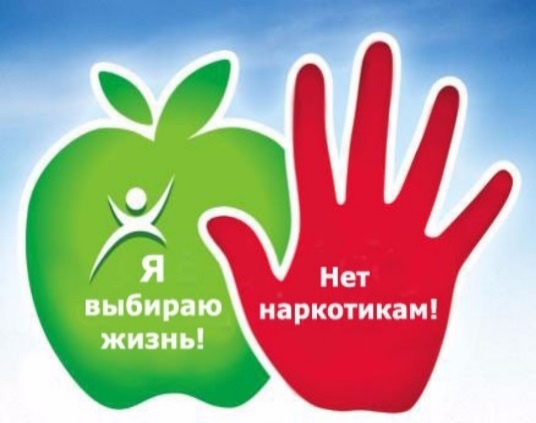 Профилактика -  прежде всего соблюдение правил здорового образа жизни: отказ от вредных привычек, пребывание на свежем воздухе, занятие спортом,                               соблюдение режима  дня  и хорошего настроения. Молодое поколение должно развивать способность делать свой собственный выбор и само реализовываться, как духовно – нравственная личность и индивидуальность.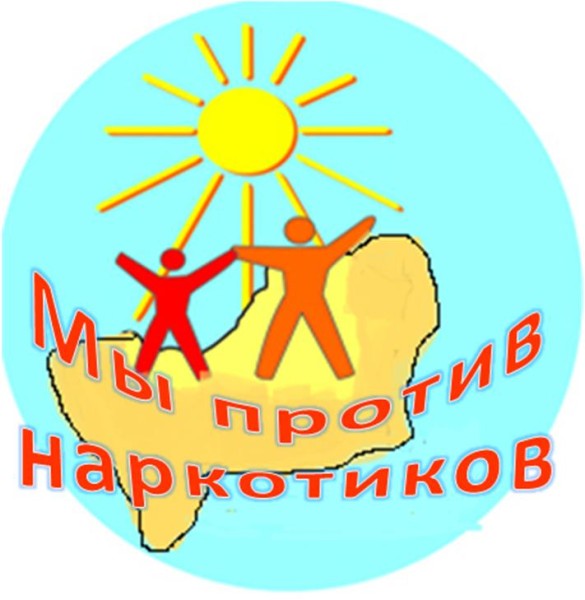 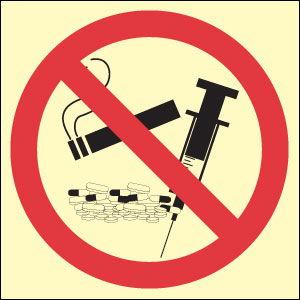 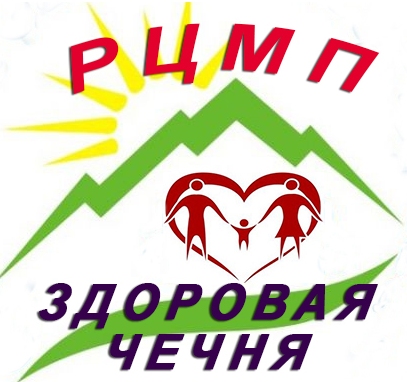 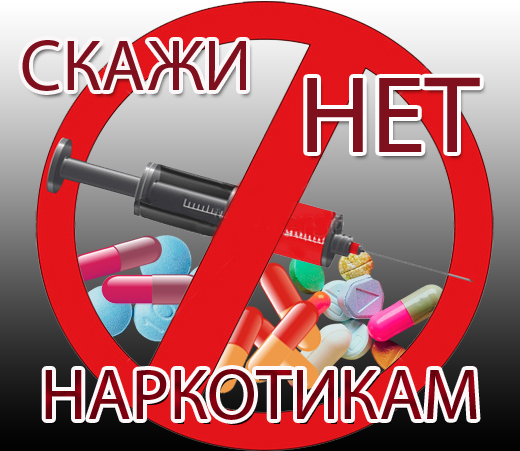 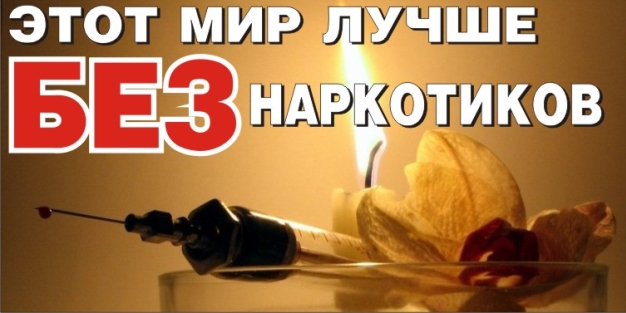 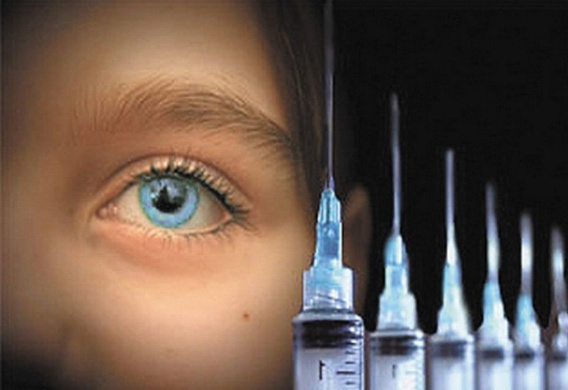 Наркомания – это заболевание, обусловленное болезненным                         пристрастием к наркотикам. Это тяжелая, трудноизлечимая болезнь, разрушающая мозг, психику, физическое здоровье человека и заканчивающаяся преждевременной смертью. Наркомания - одна из глобальных социальных проблем, притягивающая к себе различные слои населения.  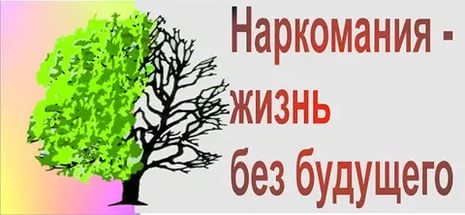 Подростковая наркомания – это страшное явление, при котором ломается жизнь молодого, неокрепшего организма.             При наличии несформировавшейся психики, подростки легко принимают наркотики, не зная или не задумываясь о последствиях, которые их ожидают в ближайшем будущем. Находясь под воздействием наркотиков, они не понимают, что наркомания губит их жизни. Подрастающее поколение, поддаваясь огромному желанию выделиться среди своих сверстников, встает на путь наркомании, что в большинстве случаев приводит к совершению преступлений, калечит их морально и физически.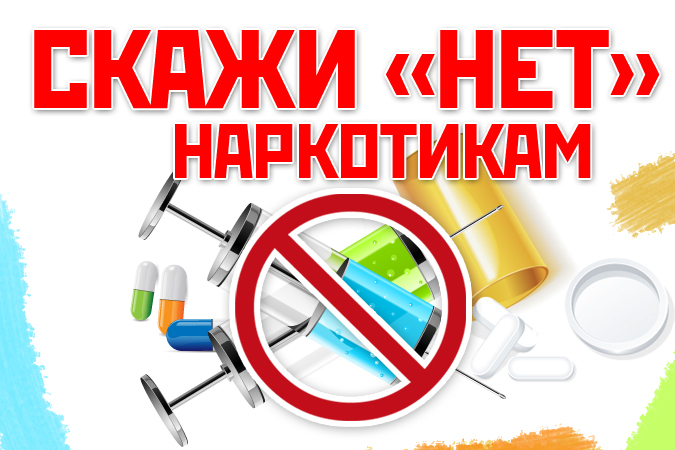 